Рабочая группа по
Договору о патентной кооперации (РСТ)Одиннадцатая сессияЖенева, 18–22 июня 2018 г.ПЕРЕСМОТРЕННЫЙ ПРОЕКТ ПОВЕСТКИ ДНЯподготовлен СекретариатомОткрытие сессииВыборы Председателя и двух его заместителейПринятие повестки дня
(документ PCT/WG/11/1 Prov. 3)Статистические данные по РСТОпрос пользователей системы PCTЗаседание международных органов в рамках РСТ:  отчет о двадцать пятой сессии
(документ PCT/WG/11/2)Онлайн-сервисы PCT
(документ PCT/WG/11/9)Замечания третьих сторон
(документ PCT/WG/11/11)Системы для облегчения перехода на национальную фазу
(документ PCT/WG/11/25)Информация, касающаяся перехода на национальную фазу 
(документ PCT/WG/11/10)Дальнейшее развитие системы РСТ
(документ PCT/WG/11/5)Международные заявки, имеющие отношение к санкциям Совета Безопасности Организации Объединенных Наций
(документ PCT/WG/11/14)Отчет о ходе работы:  возможные меры для уменьшения рисков для доходов в виде пошлин РСТ вследствие изменения обменных курсов
(документ PCT/WG/11/4)Снижение пошлин для определенных категорий заявителей из некоторых стран, в частности из развивающихся и наименее развитых странПолитика в отношении пошлин PCT в целях стимулирования подачи заявок университетами:Отчет по итогам семинараПредложение по политике в отношении пошлин PCT в целях стимулирования подачи заявок университетами отдельных стран, в частности развивающихся и наименее развитых стран
(документ PCT/WG/11/18)Обновленный отчет о ходе реализации мер по снижению пошлин
(документ PCT/WG/11/23)Координация деятельности по оказанию технической помощи в рамках РСТ
(документ PCT/WG/11/22)Обучение экспертовОбследование практики в области обучения патентных экспертов
(документ PCT/WG/11/16)Координация деятельности в области обучения патентных экспертов
(документ PCT/WG/11/17)Включение путем отсылки отсутствующих элементов или частей:Отчет по итогам семинараУсловия для внесения исправлений в международную заявку в случае «ошибочной» подачи элементов и частей
(документ PCT/WG/11/21)Делегирование функций указанного или выбранного ведомства
(документ PCT/WG/11/7)Меры на случай сбоев в работе систем, затрагивающих ведомства
(документ PCT/WG/11/19)Досрочное начало делопроизводства в соответствии с главой II РСТ
(документ PCT/WG/11/20)Пилотный проект по проведению совместного поиска и экспертизы в рамках PCT:  отчет о ходе работы
(документ PCT/WG/11/15)Минимум документации PCT: отчет о ходе работы
(документ PCT/WG/11/12)Бланк заявления о назначении в качестве международного поискового органа и органа международной предварительной экспертизы в рамках PCT
(документ PCT/WG/11/6)Стандарт представления перечней последовательностей для PCTЦелевая группа по перечням последовательностей:  отчет о ходе работы
(документ PCT/WG/11/13)Использование стандарта ВОИС ST.26 в системе PCT
(документ PCT/WG/11/24)Использование символов национальных классификаций в международных заявках
(документ PCT/WG/11/8)Языки устного перевода, используемые в рабочей группе по PCT
(документ PCT/WG/11/3)Прочие вопросыРезюме ПредседателяЗакрытие сессии[Конец документа]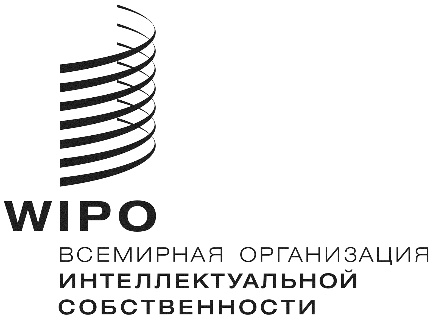 RPCT/WG/11/1 Prov. 3PCT/WG/11/1 Prov. 3PCT/WG/11/1 Prov. 3оригинал: английский оригинал: английский оригинал: английский дата: 7 июня 2018 г. дата: 7 июня 2018 г. дата: 7 июня 2018 г. 